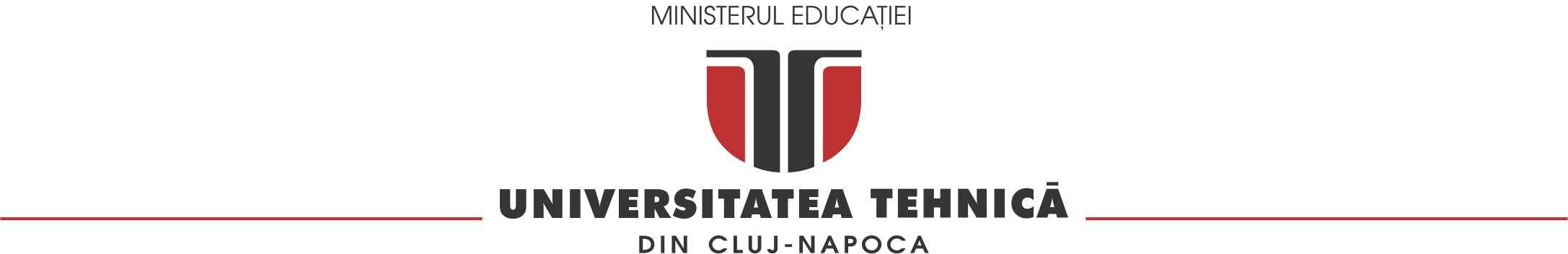 Solicitare de ocupare prin concurs a posturilor vacante sau temporar vacante şi propuneri privind componenţa comisiilorCătre Conducerea Universității Tehnice din Cluj-NapocaSubsemnata/ul ........................................ cu funcţia de conducere de .............................................. , vă rog să aprobaţi organizarea concursului pentru ocuparea postului vacant/temporar vacant de ....................., studii .............., din cadrul cadrul Departamentului / Biroului / Serviciului ……………. . Sarcinile de serviciu, atribuţiile şi responsabilităţile sunt cuprinse în Fişa postului anexată.Condiţiile propuse pentru ocuparea postului sunt:- ……………………………………………………….;- ………………………………………………………. .- ………………………………………………………. .Solicităm ocuparea prin concurs a postului având în vedere:vacantarea urmare a încetării contractului individual de muncă al d-lui / d-neicu începere din data de .creșterea volumului de muncă din cadrul structurii  urmare a .alte cauze și anume:.În vederea desfăşurării concursului propunem următoarele probe de concurs:Probă scrisă, care poate cuprinde: cunoştinţe teoretice conform bibliografiei anexate; cunoştinţe limbă străină; Probă practică, în vederea testării abilităţilor şi aptitudinilor practice ale candidatului;Interviu, în vederea testării abilităţilor, aptitudinilor şi motivaţiei candidaţilor.Se solicită înregistrarea interviului: audio .De asemenea vă rugăm să aprobați componenţa comisiei de concurs cât şi a comisiei de soluţionare a contestaţiilor după cum urmează:Comisie concurs:	 Preşedinte: ……………….. Membru 1: ……………..Membru 2: …………..Secretar: …………….. (persoană din cadrul DRU)Comisie soluţionare	 contestaţii:Preşedinte: ………………..Membru 1: ……………..Membru 2: …………..Secretar: …………….. (persoană din cadrul DRU) Anexăm bibliografia, tematica de concurs şi fişa postului.Data, ...............................	Șef structură:	Șef ierarhic superior: